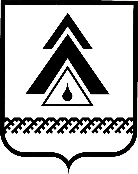 администрация Нижневартовского районаХанты-Мансийского автономного округа – ЮгрыПОСТАНОВЛЕНИЕО внесении изменений в постановление администрации района от 02.12.2013 № 2553 «Об утверждении муниципальной программы «Развитие жилищно-коммунального комплекса и повышение энергетической эффективности в Нижневартовском районе на 2014−2020 годы»В соответствии со статьями 78, 179 Бюджетного кодекса Российской Федерации, постановлением администрации района от 05.08.2013 № 1663                  «О муниципальных программах Нижневартовского района», руководствуясь постановлением Правительства Российской Федерации от 06.09.2016 № 887 «Об общих требованиях к нормативным правовым актам, муниципальным правовым актам, регулирующим предоставление субсидий юридическим лицам (за исключением субсидий государственным (муниципальным) учреждениям), индивидуальным предпринимателям, а также физическим лицам – производителям товаров, работ, услуг»:1. Внести в постановление администрации района от 02.12.2013 № 2553  «Об утверждении муниципальной программы «Развитие жилищно-коммунального комплекса и повышение энергетической эффективности                       в Нижневартовском районе на 2014−2020 годы» следующие изменения: 1.1. Пункт 3 изложить в следующей редакции:«3. Определить общий объем финансирования муниципальной                        программы за счет всех источников финансирования в сумме 2 163 890,17 тыс. рублей, в том числе:за счет средств федерального бюджета – 1 722,29 тыс. руб.;за счет средств бюджета района – 1 652 389,57тыс. руб.;за счет средств бюджета округа – 508 799,55 тыс. руб.;за счет средств бюджета поселений – 978,76 тыс. руб.Объемы финансирования муниципальной программы на 2014−2020 годы могут подлежать корректировке в течение финансового года, исходя                        из возможностей бюджета района, бюджета Ханты-Мансийского автономного округа − Югры, путем уточнения по сумме источников финансирования                       и мероприятиям.Ежегодно объемы финансирования муниципальной программы                определяются в соответствии с утвержденным бюджетом на соответствующий финансовый год. Финансирование муниципальной программы за счет средств бюджета Ханты-Мансийского автономного округа − Югры осуществляется в рамках              реализации государственной программы Ханты-Мансийского автономного округа – Югры «Развитие жилищно-коммунального комплекса и повышение энергетической эффективности в Ханты-Мансийском автономном округе – Югре на 2016–2020 годы», утвержденной постановлением Правительства            Ханты-Мансийского автономного округа − Югры от 09.10.2013 № 423-п, путем заключения соглашений о реализации муниципальной программы.».1.2. В приложении: 1.2.1. Раздел «Финансовое обеспечение муниципальной программы»   Паспорта муниципальной программы изложить в следующей редакции:1.2.2. В приложении 2 к муниципальной программе строки: 1.1; 1.1.42; «Итого по мероприятию 1.1»; 1.2; 1.2.1; «Итого по мероприятию 1.2»; «Итого по подпрограмме 1»; 3.1; 3.1.2; 3.1.3; «Итого по мероприятию 3.1»; «Итого по подпрограмме 3»; «всего по муниципальной Программе»; «в том числе: инвестиции в объекты государственной и муниципальной собственности; прочие расходы»; «в том числе по исполнителям: муниципальное казенное учреждение «Управление капитального строительства по застройке Нижневартовского района», отдел жилищно-коммунального хозяйства, энергетики и строительства администрации района, администрация городского (сельского) поселения» изложить в новой редакции согласно приложению 1.1.2.3. Дополнить приложением 15 согласно приложению 2.2. Службе документационного обеспечения управления организации деятельности администрации района (Ю.В Мороз) разместить постановление               на официальном веб-сайте администрации района: www.nvraion.ru.3. Пресс-службе администрации района (А.В. Шишлакова) опубликовать постановление в приложении «Официальный бюллетень» к газете «Новости Приобья».4. Постановление вступает в силу после его официального опубликования (обнародования).5. Контроль за выполнением постановления возложить на исполняющего обязанности начальника отдела жилищно-коммунального хозяйства, энергетики и строительства администрации района М.Ю. Канышеву.Глава района                                                                                        Б.А. СаломатинПриложение 1 к постановлению администрации районаот 12.12.2017 № 2572Изменения, которые вносятся в приложение 2 к муниципальной программе«Развитие жилищно-коммунального комплекса и повышение энергетической эффективностив Нижневартовском районе на 2014−2020 годы»«.».Приложение 2 к постановлениюадминистрации районаот 12.12.2017 № 2572«Приложение 15 к муниципальной программе «Развитие жилищно-коммунального комплекса и повышение энергетической эффективности в Нижневартовском районе на 2014−2020 годы»Порядокпредоставления субсидии на возмещение организациям, осуществляющим реализацию электрической энергии в зоне децентрализованного электроснабжения, транспортных расходов по доставке дизельного топлива для работы дизельных электростанций в населенных пунктах Нижневартовского района с ограниченными сроками завоза грузов(далее – Порядок)I. Общие положения1.1.Настоящий Порядок разработан в соответствии со статьей 5.1 Закона Ханты-Мансийского автономного округа − Югры от 22 февраля 2006 года           № 18-оз «О государственной финансовой поддержке досрочного завоза продукции (товаров) в районы и населенные пункты на территории Ханты-Мансийского автономного округа − Югры с ограниченными сроками завоза грузов», постановлением Правительства Ханты-Мансийского автономного округа ‒ Югры от 25.11.2008 № 240-п «Об утверждении порядка возмещения транспортных расходов по доставке товаров и перечня товаров, поставляемых децентрализованным способом, для возмещения расходов по доставке товаров на территории Ханты-Мансийского автономного округа – Югры                              с ограниченными сроками завоза грузов» и устанавливает механизм возмещения организациям, осуществляющим реализацию электрической энергии в зоне децентрализованного электроснабжения, транспортных расходов по доставке дизельного топлива для работы дизельных электростанций в населенных пунктах Нижневартовского района                                 с ограниченными сроками завоза грузов (далее – субсидия).1.2. Предоставление субсидии осуществляется из бюджета Нижневартовского района на цели, указанные в пункте 1.3, в пределах доведенных бюджетных ассигнований из бюджета Ханты-Мансийского автономного округа − Югры.Главным распорядителем средств бюджета района является администрация района.1.3. Целью предоставления субсидии является возмещение транспортных расходов по доставке дизельного топлива для работы дизельных электростанций в населенных пунктах Нижневартовского района                                  с ограниченными сроками завоза грузов.1.4. Право на получение субсидии имеют юридические лица, осуществляющие реализацию электрической энергии в зоне децентрализованного электроснабжения, доставляющие дизельное топливо для работы дизельных электростанций в населенных пунктах Нижневартовского района с ограниченными сроками завоза грузов.1.5. Субсидии предоставляются юридическим лицам (за исключением субсидий государственным (муниципальным) учреждениям) на безвозвратной и безвозмездной основе.II. Условия и порядок предоставления субсидии2.1. Предоставление субсидии носит заявительный характер.2.2. Основанием для предоставления субсидий является договор, заключенный между администрацией района и получателями субсидий.2.3. Для заключения договора получатель субсидии представляет                       в администрацию района следующие документы:письменное заявление на заключение договора;копии учредительных документов;информационную карту организации по форме согласно приложению 1               к Порядку;расчет возмещения транспортных расходов по доставке дизельного топлива в населенные пункты на территории Нижневартовского района                      с ограниченными сроками завоза грузов согласно приложению 2 к Порядку;копии накладных на перевозку дизельного топлива;копии актов приемки дизельного топлива;копии счетов-фактур на поставку дизельного топлива;копия актов сверки взаимных расчетов;копия акта реализации договора поставки;согласие организации на осуществление администрацией района                       и Контрольно-счетной палатой района проверок соблюдения организацией условий, целей и порядка их представления, за исключением случаев, установленных законодательством.2.4. Заявление и документы, установленные Порядком, для заключения договора рассматривает отдел жилищно-коммунального хозяйства, энергетики и строительства администрации района (далее − отдел). 2.5. В течение 10 календарных дней со дня представления (получения) полного пакета документов для заключения договора отдел принимает одно из решений:решение о заключении договора в виде служебной записки на имя  заместителя главы района;решение об отказе в заключении договора в виде уведомления.2.6. Основания для отказа в заключении договора:организацией не представлены документы, предусмотренные пунктом 2.3 Порядка;организация не соответствует требованиям пункта 2.9 Порядка.2.7. По результатам рассмотрения документов для заключения договора отдел в срок не позднее 5 календарных дней со дня принятия решения направляет получателю субсидии договор о предоставлении субсидии,                      а в случае принятия решения об отказе в заключении договора направляет соответствующее уведомление.2.8. Договор о предоставлении субсидии заключается на текущий финансовый год в соответствии с типовой формой, установленной приказом департамента финансов администрации района. Договор на предоставление субсидии должен содержать:цели, условия, сроки и размер предоставления субсидии;ответственность за несоблюдение сторонами условий договора и порядок возврата в бюджет района субсидий в случаях их неполного или нецелевого использования;согласие получателя субсидии (за исключением муниципальных унитарных предприятий, хозяйственных товариществ и обществ с участием публично-правовых образований в их уставных (складочных) капиталах,                     а также коммерческих организаций с участием таких товариществ и обществ                  в их уставных (складочных) капиталах, на осуществление администрацией района и Контрольно-счетной палатой района проверок соблюдения получателем субсидий условий, целей и порядка предоставления субсидий;запрет на приобретение за счет полученных средств иностранной валюты, за исключением операций, осуществляемых в соответствии с валютным законодательством Российской Федерации при закупке (поставке) высокотехнологичного импортного оборудования, сырья и комплектующих изделий, а также связанных с достижением целей предоставления этих средств иных операций, определенных нормативными правовыми актами, муниципальными правовыми актами, регулирующими предоставление субсидий;иные условия, определяемые по соглашению сторон.2.9. Юридические лица, претендующие на получение субсидии, на первое число месяца, предшествующего месяцу, в котором планируется заключение договора, должны отвечать следующим требованиям:2.9.1. Не должны находиться в процессе реорганизации, ликвидации, банкротства и не должны иметь ограничения на осуществление хозяйственной деятельности.2.9.2. Отсутствие сведений в реестре недобросовестных поставщиков.2.9.3. Не должны получать средства из бюджета района в соответствии             с иными нормативными правовыми актами, муниципальными правовыми актами на цели, указанные в пункте 1.4 Порядка.2.9.4. Не должны являться иностранными юридическими лицами,                   а также российскими юридическими лицами, в уставном (складочном) капитале которых доля участия иностранных юридических лиц, местом регистрации которых является государство или территория, включенные в утверждаемый Министерством финансов Российской Федерации перечень государств                         и территорий, предоставляющих льготный налоговый режим налогообложения и (или) не предусматривающих раскрытия и предоставления информации                         при проведении финансовых операций (офшорные зоны) в отношении таких юридических лиц, в совокупности превышает 50 процентов.2.10.Субсидии перечисляются администрацией района на расчетный счет организации на основании счета (счета-фактуры) и иных документов, подтверждающих расходы организации, в течение 10 календарных дней со дня подписания договора.III. Требования к отчетности3.1. Администрация района устанавливает в договоре о предоставлении субсидии сроки и форму предоставления получателем субсидии отчетности.IV. Требования об осуществлении контроля за соблюдениемцелей и порядка предоставления субсидий и ответственностиза их нарушение4.1. Администрация района и Контрольно-счетная палата района проводят проверки получателя субсидии на предмет соблюдения условий, целей и порядка предоставления субсидий.4.2. Субсидия подлежит возврату получателем субсидии в бюджет района         в полном объеме в случае нарушения получателем субсидии условий, установленных при её предоставлении.В случае неполного использования субсидии в отчетном финансовом году получатель субсидии обязан возвратить в бюджет района неиспользованные денежные средства.4.3. Требование о возврате субсидии в бюджет района направляется получателю субсидии в течение 10 календарных дней со дня установления случаев, указанных в пункте 4.2 Порядка.Получатель субсидии в течение 7 календарных дней со дня получения требования о возврате субсидии обязан произвести ее возврат в бюджет района.В случае невыполнения требования о возврате суммы субсидии взыскание средств субсидии в бюджет района производится в судебном порядке.4.4. Получатель субсидии несет полную ответственность за нецелевое использование субсидии, а также за достоверность представляемых                            в администрацию района сведений и документов.Приложение 1 к Порядкупредоставления субсидии на возмещение организациям, осуществляющим реализацию электрической энергии в зоне децентрализованного электроснабжения, транспортных расходов по доставке дизельного топлива для работы дизельных электростанций в населенных пунктах Нижневартовского района с ограниченными сроками завоза грузовНа официальном бланкеИнформационная карта организацииРуководитель ______________________________________________________________   (подпись)              (расшифровка подписи) М.П.Приложение 2 к Порядкупредоставления субсидии на возмещение организациям, осуществляющим реализацию электрической энергии в зоне децентрализованного электроснабжения, транспортных расходов по доставке дизельного топлива для работы дизельных электростанций в населенных пунктах Нижневартовского района с ограниченными сроками завоза грузовот 12.12.2017г. Нижневартовск№ 2572          «Финансовое обеспечение муниципальной программыобщий объем финансирования                      муниципальной программы в 2014–2020 годах составит  2 163 890,17 тыс.              рублей, в том числе:в 2014 году – 463 020,56 тыс. руб.;в 2015 году – 401 134,80 тыс. руб.;в 2016 году – 374 415,33 тыс. руб.;в 2017 году – 550 243,09 тыс. руб.;в 2018 году – 161 430,30 тыс. руб.;в 2019 году – 147 804,10 тыс. руб.;в 2020 году – 65 842,00 тыс. руб.;из них:за счет средств федерального бюджета:в 2017 году – 1 722,29 тыс. руб.;за счет средств бюджета округа:в 2014 году –73 051,81  тыс. руб.;в 2015 году – 83 674,51 тыс. руб.;в 2016 году – 97 164,02 тыс. руб.;в 2017 году – 118 559,32 тыс. руб.;в 2018 году – 76 315,90 тыс. руб.;в 2019 году – 60 034,00 тыс. руб.за счет средств бюджета района:в 2014 году – 389 968,75 тыс. руб.;в 2015 году – 317 460,29 тыс. руб.;в 2016 году – 277 251,31 тыс. руб.;в 2017 году – 428 982,72 тыс. руб.;в 2018 году – 85 114,40 тыс. руб.;в 2019 году – 87 770,10 тыс. руб.;в 2020 году – 65 842,00 тыс. руб.;за счет средств бюджета поселений:в 2016 году – 0,00 тыс. руб.;в 2017 году – 978,76 тыс. руб.».№ п.пНаименование основного ме-роприятия му-ниципальной программы (на-именование мероприятия /объекта)Ответственный исполнитель/ соисполнительИсточник финансированияНомер показа-теля из таблицы «Целе-вые показа-тели муници-пальной программы»Номер показа-теля из таблицы «Целе-вые показа-тели муници-пальной программы»Номер показа-теля из таблицы «Целе-вые показа-тели муници-пальной программы»Номер показа-теля из таблицы «Целе-вые показа-тели муници-пальной программы»Финансовые затраты на реализацию (тыс.рублей)Финансовые затраты на реализацию (тыс.рублей)Финансовые затраты на реализацию (тыс.рублей)Финансовые затраты на реализацию (тыс.рублей)Финансовые затраты на реализацию (тыс.рублей)Финансовые затраты на реализацию (тыс.рублей)Финансовые затраты на реализацию (тыс.рублей)Финансовые затраты на реализацию (тыс.рублей)№ п.пНаименование основного ме-роприятия му-ниципальной программы (на-именование мероприятия /объекта)Ответственный исполнитель/ соисполнительИсточник финансированияНомер показа-теля из таблицы «Целе-вые показа-тели муници-пальной программы»Номер показа-теля из таблицы «Целе-вые показа-тели муници-пальной программы»Номер показа-теля из таблицы «Целе-вые показа-тели муници-пальной программы»Номер показа-теля из таблицы «Целе-вые показа-тели муници-пальной программы»всегов том числев том числев том числев том числев том числев том числев том числе№ п.пНаименование основного ме-роприятия му-ниципальной программы (на-именование мероприятия /объекта)Ответственный исполнитель/ соисполнительИсточник финансированияНомер показа-теля из таблицы «Целе-вые показа-тели муници-пальной программы»Номер показа-теля из таблицы «Целе-вые показа-тели муници-пальной программы»Номер показа-теля из таблицы «Целе-вые показа-тели муници-пальной программы»Номер показа-теля из таблицы «Целе-вые показа-тели муници-пальной программы»всего2014 г.2015 г.2016 г.2017 г.2018 г.2019 г.2020 г.Цель 1 «Повышение надежности и качества предоставления жилищно-коммунальных услуг»Цель 1 «Повышение надежности и качества предоставления жилищно-коммунальных услуг»Цель 1 «Повышение надежности и качества предоставления жилищно-коммунальных услуг»Цель 1 «Повышение надежности и качества предоставления жилищно-коммунальных услуг»Цель 1 «Повышение надежности и качества предоставления жилищно-коммунальных услуг»Цель 1 «Повышение надежности и качества предоставления жилищно-коммунальных услуг»Цель 1 «Повышение надежности и качества предоставления жилищно-коммунальных услуг»Цель 1 «Повышение надежности и качества предоставления жилищно-коммунальных услуг»Цель 1 «Повышение надежности и качества предоставления жилищно-коммунальных услуг»Цель 1 «Повышение надежности и качества предоставления жилищно-коммунальных услуг»Цель 1 «Повышение надежности и качества предоставления жилищно-коммунальных услуг»Цель 1 «Повышение надежности и качества предоставления жилищно-коммунальных услуг»Цель 1 «Повышение надежности и качества предоставления жилищно-коммунальных услуг»Цель 1 «Повышение надежности и качества предоставления жилищно-коммунальных услуг»Цель 1 «Повышение надежности и качества предоставления жилищно-коммунальных услуг»Цель 1 «Повышение надежности и качества предоставления жилищно-коммунальных услуг»Задача 1 Обеспечение условий для выполнения полномочий по предоставлению качественных коммунальных услугЗадача 1 Обеспечение условий для выполнения полномочий по предоставлению качественных коммунальных услугЗадача 1 Обеспечение условий для выполнения полномочий по предоставлению качественных коммунальных услугЗадача 1 Обеспечение условий для выполнения полномочий по предоставлению качественных коммунальных услугЗадача 1 Обеспечение условий для выполнения полномочий по предоставлению качественных коммунальных услугЗадача 1 Обеспечение условий для выполнения полномочий по предоставлению качественных коммунальных услугЗадача 1 Обеспечение условий для выполнения полномочий по предоставлению качественных коммунальных услугЗадача 1 Обеспечение условий для выполнения полномочий по предоставлению качественных коммунальных услугЗадача 1 Обеспечение условий для выполнения полномочий по предоставлению качественных коммунальных услугЗадача 1 Обеспечение условий для выполнения полномочий по предоставлению качественных коммунальных услугЗадача 1 Обеспечение условий для выполнения полномочий по предоставлению качественных коммунальных услугЗадача 1 Обеспечение условий для выполнения полномочий по предоставлению качественных коммунальных услугЗадача 1 Обеспечение условий для выполнения полномочий по предоставлению качественных коммунальных услугЗадача 1 Обеспечение условий для выполнения полномочий по предоставлению качественных коммунальных услугЗадача 1 Обеспечение условий для выполнения полномочий по предоставлению качественных коммунальных услугЗадача 1 Обеспечение условий для выполнения полномочий по предоставлению качественных коммунальных услугПодпрограмма 1 «Создание условий для обеспечения качественными коммунальными услугами»Подпрограмма 1 «Создание условий для обеспечения качественными коммунальными услугами»Подпрограмма 1 «Создание условий для обеспечения качественными коммунальными услугами»Подпрограмма 1 «Создание условий для обеспечения качественными коммунальными услугами»Подпрограмма 1 «Создание условий для обеспечения качественными коммунальными услугами»Подпрограмма 1 «Создание условий для обеспечения качественными коммунальными услугами»Подпрограмма 1 «Создание условий для обеспечения качественными коммунальными услугами»Подпрограмма 1 «Создание условий для обеспечения качественными коммунальными услугами»Подпрограмма 1 «Создание условий для обеспечения качественными коммунальными услугами»Подпрограмма 1 «Создание условий для обеспечения качественными коммунальными услугами»Подпрограмма 1 «Создание условий для обеспечения качественными коммунальными услугами»Подпрограмма 1 «Создание условий для обеспечения качественными коммунальными услугами»Подпрограмма 1 «Создание условий для обеспечения качественными коммунальными услугами»Подпрограмма 1 «Создание условий для обеспечения качественными коммунальными услугами»Подпрограмма 1 «Создание условий для обеспечения качественными коммунальными услугами»Подпрограмма 1 «Создание условий для обеспечения качественными коммунальными услугами»1.1.Основное мероприятие 1.1: Реконструкция, расширение, модернизация, строительство объектов системы водоснабжения и водоотведения, теплоснабжения, газоснабжения, электроснабжениямуниципальное казенное учреждение «Управление капитального строительства по застройке Нижневартовского района»всеговсегонепо-средст-венный 2.3.15, 2.3.7; конеч-ный 2.3.8,
2.3.1- 2.3.5,непо-средст-венный 2.3.15, 2.3.7; конеч-ный 2.3.8,
2.3.1- 2.3.5,379 090,75379 090,75117 785,4766 099,7830 120,02144 328,4820 757,00--1.1.Основное мероприятие 1.1: Реконструкция, расширение, модернизация, строительство объектов системы водоснабжения и водоотведения, теплоснабжения, газоснабжения, электроснабжениямуниципальное казенное учреждение «Управление капитального строительства по застройке Нижневартовского района»бюджет автономного округабюджет автономного округанепо-средст-венный 2.3.15, 2.3.7; конеч-ный 2.3.8,
2.3.1- 2.3.5,непо-средст-венный 2.3.15, 2.3.7; конеч-ный 2.3.8,
2.3.1- 2.3.5,49 137,1049 137,1029 418,00---19 719,10--1.1.Основное мероприятие 1.1: Реконструкция, расширение, модернизация, строительство объектов системы водоснабжения и водоотведения, теплоснабжения, газоснабжения, электроснабжениямуниципальное казенное учреждение «Управление капитального строительства по застройке Нижневартовского района»бюджет районабюджет районанепо-средст-венный 2.3.15, 2.3.7; конеч-ный 2.3.8,
2.3.1- 2.3.5,непо-средст-венный 2.3.15, 2.3.7; конеч-ный 2.3.8,
2.3.1- 2.3.5,329 953,65329 953,6588 367,4766 099,7830 120,02144 328,481 037,90--1.1.Основное мероприятие 1.1: Реконструкция, расширение, модернизация, строительство объектов системы водоснабжения и водоотведения, теплоснабжения, газоснабжения, электроснабжениямуниципальное казенное учреждение «Управление капитального строительства по застройке Нижневартовского района»в т.ч.безвозмездные поступления физических и юридических лицв т.ч.безвозмездные поступления физических и юридических лицнепо-средст-венный 2.3.15, 2.3.7; конеч-ный 2.3.8,
2.3.1- 2.3.5,непо-средст-венный 2.3.15, 2.3.7; конеч-ный 2.3.8,
2.3.1- 2.3.5,187 259,08187 259,08248,2336 819,3412 929,39137 262,11---1.1.42Субсидия концессионеру на реализацию концессионного соглашения по строительству газовой котельной с. Варьеган Нижневартовского районамуниципальное казенное учреждение «Управление капитального строительства по застройке Нижневартовского района»всеговсегохх---0,000,000,000,000,000,001.1.42Субсидия концессионеру на реализацию концессионного соглашения по строительству газовой котельной с. Варьеган Нижневартовского районамуниципальное казенное учреждение «Управление капитального строительства по застройке Нижневартовского района»бюджет автономного округабюджет автономного округахх--0,001.1.42Субсидия концессионеру на реализацию концессионного соглашения по строительству газовой котельной с. Варьеган Нижневартовского районамуниципальное казенное учреждение «Управление капитального строительства по застройке Нижневартовского района»бюджет районабюджет районахх---0,000,000,00Итого по мероприятию  1.1Итого по мероприятию  1.1Итого по мероприятию  1.1всеговсегохх379 090,75379 090,75117 785,4766 099,7830 120,02144 328,4820 757,00--Итого по мероприятию  1.1Итого по мероприятию  1.1Итого по мероприятию  1.1бюджет автономного округабюджет автономного округахх49 137,1049 137,1029 418,00---19 719,10--Итого по мероприятию  1.1Итого по мероприятию  1.1Итого по мероприятию  1.1бюджет районабюджет районахх329 953,65329 953,6588 367,4766 099,7830 120,02144 328,481 037,90--Итого по мероприятию  1.1Итого по мероприятию  1.1Итого по мероприятию  1.1в т.ч.безвозмездные поступления физических и юридических лицв т.ч.безвозмездные поступления физических и юридических лицхх187 259,08187 259,08248,2336 819,3412 929,39137 262,111.2.Основное мероприятие 1.2: Капитальный ремонт (с заменой)  систем теплоснабжения, водоснабжения и водоотведения для подготовки к осенне-зимнему периодумуниципальное казенное учреждение «Управление капитального строительства по застройке Нижневартовского района»всеговсегонепо-средст-венный 2.3.10; конеч-ный 2.3.14непо-средст-венный 2.3.10; конеч-ный 2.3.14358 441,80358 441,8084 432,5061 624,7867 788,2191 072,8215 258,9018 264,6020 000,001.2.Основное мероприятие 1.2: Капитальный ремонт (с заменой)  систем теплоснабжения, водоснабжения и водоотведения для подготовки к осенне-зимнему периодумуниципальное казенное учреждение «Управление капитального строительства по застройке Нижневартовского района»бюджет автономного округабюджет автономного округанепо-средст-венный 2.3.10; конеч-ный 2.3.14непо-средст-венный 2.3.10; конеч-ный 2.3.14179 038,62179 038,623 925,5143 957,1052 628,1262 383,708 072,108 072,10-1.2.Основное мероприятие 1.2: Капитальный ремонт (с заменой)  систем теплоснабжения, водоснабжения и водоотведения для подготовки к осенне-зимнему периодумуниципальное казенное учреждение «Управление капитального строительства по застройке Нижневартовского района»бюджет районабюджет районанепо-средст-венный 2.3.10; конеч-ный 2.3.14непо-средст-венный 2.3.10; конеч-ный 2.3.14179 403,19179 403,1980 506,9917 667,6815 160,1028 689,127 186,8010 192,5020 000,001.2.Основное мероприятие 1.2: Капитальный ремонт (с заменой)  систем теплоснабжения, водоснабжения и водоотведения для подготовки к осенне-зимнему периодумуниципальное казенное учреждение «Управление капитального строительства по застройке Нижневартовского района»в т.ч.безвозмездные поступления физических и юридических лицв т.ч.безвозмездные поступления физических и юридических лицхх18 595,5118 595,5118 595,511.2.1.Замена ветхих сетей тепловодоснабжениямуниципальное казенное учреждение «Управление капитального строительства по застройке Нижневартовского района»всеговсегохх54 060,1354 060,13-0,00-536,6315 258,9018 264,6020 000,001.2.1.Замена ветхих сетей тепловодоснабжениямуниципальное казенное учреждение «Управление капитального строительства по застройке Нижневартовского района»бюджет автономного округабюджет автономного округахх16 144,2016 144,200,00--8 072,108 072,10-1.2.1.Замена ветхих сетей тепловодоснабжениямуниципальное казенное учреждение «Управление капитального строительства по застройке Нижневартовского района»бюджет районабюджет районахх37 915,9337 915,930,00-536,637 186,8010 192,5020 000,00Итого по мероприятию 1.2Итого по мероприятию 1.2Итого по мероприятию 1.2всеговсегохх358 441,81358 441,8184 432,5061 624,7867 788,2191 072,8215 258,9018 264,6020 000,00Итого по мероприятию 1.2Итого по мероприятию 1.2Итого по мероприятию 1.2бюджет автономного округабюджет автономного округахх179 038,62179 038,623 925,5143 957,1052 628,1262 383,708 072,108 072,10-Итого по мероприятию 1.2Итого по мероприятию 1.2Итого по мероприятию 1.2бюджет районабюджет районахх179 403,18179 403,1880 506,9917 667,6815 160,1028 689,127 186,8010 192,5020 000,00Итого по мероприятию 1.2Итого по мероприятию 1.2Итого по мероприятию 1.2в т.ч.безвозмездные поступления физических и юридических лицв т.ч.безвозмездные поступления физических и юридических лицхх16 042,1516 042,15---18 595,51---Итого по Подпрограмме 1Итого по Подпрограмме 1Итого по Подпрограмме 1всеговсегохх1 571 217,581 571 217,58388 577,90315 142,82285 184,03425 777,9366 468,1048 716,8041 350,00Итого по Подпрограмме 1Итого по Подпрограмме 1Итого по Подпрограмме 1бюджет автономного округабюджет автономного округахх232 751,57232 751,5734 635,7144 837,3053 515,0263 220,2528 131,208 412,10-Итого по Подпрограмме 1Итого по Подпрограмме 1Итого по Подпрограмме 1бюджет районабюджет районахх1 338 466,001 338 466,00353 942,19270 305,53231 669,01362 557,6838 336,9040 304,7041 350,00Итого по Подпрограмме 1Итого по Подпрограмме 1Итого по Подпрограмме 1в т.ч.безвозмездные поступления физических и юридических лицв т.ч.безвозмездные поступления физических и юридических лицхх228 301,22228 301,22248,2336 819,3437 929,39155 857,62---Подпрограмма 3 «Обеспечение равных прав потребителей на получение энергетических ресурсов»Подпрограмма 3 «Обеспечение равных прав потребителей на получение энергетических ресурсов»Подпрограмма 3 «Обеспечение равных прав потребителей на получение энергетических ресурсов»Подпрограмма 3 «Обеспечение равных прав потребителей на получение энергетических ресурсов»Подпрограмма 3 «Обеспечение равных прав потребителей на получение энергетических ресурсов»Подпрограмма 3 «Обеспечение равных прав потребителей на получение энергетических ресурсов»Подпрограмма 3 «Обеспечение равных прав потребителей на получение энергетических ресурсов»Подпрограмма 3 «Обеспечение равных прав потребителей на получение энергетических ресурсов»Подпрограмма 3 «Обеспечение равных прав потребителей на получение энергетических ресурсов»Подпрограмма 3 «Обеспечение равных прав потребителей на получение энергетических ресурсов»Подпрограмма 3 «Обеспечение равных прав потребителей на получение энергетических ресурсов»Подпрограмма 3 «Обеспечение равных прав потребителей на получение энергетических ресурсов»Подпрограмма 3 «Обеспечение равных прав потребителей на получение энергетических ресурсов»Подпрограмма 3 «Обеспечение равных прав потребителей на получение энергетических ресурсов»Подпрограмма 3 «Обеспечение равных прав потребителей на получение энергетических ресурсов»Подпрограмма 3 «Обеспечение равных прав потребителей на получение энергетических ресурсов»3.1.Основное мероприятие 3.1. Возмещение недополученных доходов организациям, осуществляющим реализацию электрической энергии в зоне децентрализованного электроснабженияотдел жилищно-коммунального хозяйства, энергетики и строительства администрации районавсегохх327 513,06327 513,06327 513,0644 282,1045 831,2050 669,0058 365,2657 524,2061 649,309 192,003.1.Основное мероприятие 3.1. Возмещение недополученных доходов организациям, осуществляющим реализацию электрической энергии в зоне децентрализованного электроснабженияотдел жилищно-коммунального хозяйства, энергетики и строительства администрации районабюджет автономного округахх267 181,56267 181,56267 181,5636 892,1038 837,2043 649,0047 996,6648 184,7051 621,90-3.1.Основное мероприятие 3.1. Возмещение недополученных доходов организациям, осуществляющим реализацию электрической энергии в зоне децентрализованного электроснабженияотдел жилищно-коммунального хозяйства, энергетики и строительства администрации районабюджет районахх60 331,5060 331,5060 331,507 390,006 994,007 020,0010 368,609 339,5010 027,409 192,003.1.2.Субсидии на возмещение недополученных доходов организациям, осуществляющим реализацию электрической энергии предприятиям жилищно-коммунального и агропромышленного комплексов, субъектам малого и среднего предпринимательства, организациям бюджетной сферы в зоне децентрализованного электроснабжения Нижневартовского района по цене электрической энергии зоны централизованногоотдел жилищно-коммунального хозяйства, энергетики и строительства администрации районавсегохх137 039,50137 039,50137 039,5018 474,3017 485,0017 550,0025 921,4023 348,4025 068,409 192,003.1.2.Субсидии на возмещение недополученных доходов организациям, осуществляющим реализацию электрической энергии предприятиям жилищно-коммунального и агропромышленного комплексов, субъектам малого и среднего предпринимательства, организациям бюджетной сферы в зоне децентрализованного электроснабжения Нижневартовского района по цене электрической энергии зоны централизованногоотдел жилищно-коммунального хозяйства, энергетики и строительства администрации районабюджет автономного округахх76 708,0076 708,0076 708,0011 084,3010 491,0010 530,0015 552,8014 008,9015 041,000,003.1.2.Субсидии на возмещение недополученных доходов организациям, осуществляющим реализацию электрической энергии предприятиям жилищно-коммунального и агропромышленного комплексов, субъектам малого и среднего предпринимательства, организациям бюджетной сферы в зоне децентрализованного электроснабжения Нижневартовского района по цене электрической энергии зоны централизованногоотдел жилищно-коммунального хозяйства, энергетики и строительства администрации районабюджет районахх60 331,5060 331,5060 331,507 390,006 994,007 020,0010 368,609 339,5010 027,409 192,003.1.3.Предоставление субсидии на возмещение организациям, осуществляющим реализацию электрической энергии в зоне децентрализованного электроснабжения транспортных расходов по доставке дизельного топлива для работы дизельных электростанций в населенных пунктах Нижневартовского района с ограниченными сроками завоза грузовотдел жилищно-коммунального хозяйства, энергетики и строительства администрации районавсегохх820,86820,86820,86820,863.1.3.Предоставление субсидии на возмещение организациям, осуществляющим реализацию электрической энергии в зоне децентрализованного электроснабжения транспортных расходов по доставке дизельного топлива для работы дизельных электростанций в населенных пунктах Нижневартовского района с ограниченными сроками завоза грузовотдел жилищно-коммунального хозяйства, энергетики и строительства администрации районабюджет автономного округахх820,86820,86820,86820,863.1.3.Предоставление субсидии на возмещение организациям, осуществляющим реализацию электрической энергии в зоне децентрализованного электроснабжения транспортных расходов по доставке дизельного топлива для работы дизельных электростанций в населенных пунктах Нижневартовского района с ограниченными сроками завоза грузовотдел жилищно-коммунального хозяйства, энергетики и строительства администрации районабюджет районахх---Итого по мероприятию 3.1.Итого по мероприятию 3.1.Итого по мероприятию 3.1.всегохх327 513,06327 513,06327 513,0644 282,1045 831,2050 669,0058 365,2657 524,2061 649,309 192,00Итого по мероприятию 3.1.Итого по мероприятию 3.1.Итого по мероприятию 3.1.бюджет автономного округахх267 181,56267 181,56267 181,5636 892,1038 837,2043 649,0047 996,6648 184,7051 621,90-Итого по мероприятию 3.1.Итого по мероприятию 3.1.Итого по мероприятию 3.1.бюджет районахх60 331,5060 331,5060 331,507 390,006 994,007 020,0010 368,609 339,5010 027,409 192,00Итого по Подпрограмме 3Итого по Подпрограмме 3Итого по Подпрограмме 3всегохх327 513,06327 513,06327 513,0644 282,1045 831,2050 669,0058 365,2657 524,2061 649,309 192,00Итого по Подпрограмме 3Итого по Подпрограмме 3Итого по Подпрограмме 3бюджет автономного округахх267 181,56267 181,56267 181,5636 892,1038 837,2043 649,0047 996,6648 184,7051 621,90-Итого по Подпрограмме 3Итого по Подпрограмме 3Итого по Подпрограмме 3бюджет районахх60 331,5060 331,5060 331,507 390,006 994,007 020,0010 368,609 339,5010 027,409 192,00всего по муниципальной Программевсего по муниципальной Программевсего по муниципальной Программевсегохх2 163 890,172 163 890,172 163 890,17463 020,56401 134,80374 415,33550 243,09161 430,30147 804,1065 842,00всего по муниципальной Программевсего по муниципальной Программевсего по муниципальной Программефедеральный бюджетхх1 722,291 722,291 722,29---1 722,29---всего по муниципальной Программевсего по муниципальной Программевсего по муниципальной Программебюджет автономного округахх508 799,55508 799,55508 799,5573 051,8183 674,5197 164,02118 559,3276 315,9060 034,00-всего по муниципальной Программевсего по муниципальной Программевсего по муниципальной Программеместный бюджетхх1 652 389,571 652 389,571 652 389,57389 968,75317 460,29277 251,31428 982,7285 114,4087 770,1065 842,00всего по муниципальной Программевсего по муниципальной Программевсего по муниципальной Программев т.ч.безвозмездные поступления физических и юридических лицхх228 301,22228 301,22228 301,22248,2336 819,3437 929,39155 857,620,000,000,00всего по муниципальной Программевсего по муниципальной Программевсего по муниципальной Программебюджет поселенийхх978,76978,76978,76-0,000,00978,760,000,000,00в том числев том числев том числеинвестиции в объекты государственной и муниципальной собственностиинвестиции в объекты государственной и муниципальной собственностиинвестиции в объекты государственной и муниципальной собственностивсегохх287 981,19287 981,19287 981,1975 947,3755 301,2121 378,54135 354,08---инвестиции в объекты государственной и муниципальной собственностиинвестиции в объекты государственной и муниципальной собственностиинвестиции в объекты государственной и муниципальной собственностибюджет автономного округахх29 418,0029 418,0029 418,0029 418,00------инвестиции в объекты государственной и муниципальной собственностиинвестиции в объекты государственной и муниципальной собственностиинвестиции в объекты государственной и муниципальной собственностиместный бюджетхх258 563,19258 563,19258 563,1946 529,3755 301,2121 378,54135 354,08---инвестиции в объекты государственной и муниципальной собственностиинвестиции в объекты государственной и муниципальной собственностиинвестиции в объекты государственной и муниципальной собственностив т.ч.безвозмездные поступления физических и юридических лицхх180 469,95180 469,95180 469,95248,2336 102,5811 337,03132 782,11---инвестиции в объекты государственной и муниципальной собственностиинвестиции в объекты государственной и муниципальной собственностиинвестиции в объекты государственной и муниципальной собственностибюджет поселенийхх----------прочие расходыпрочие расходыпрочие расходывсегохх1 875 908,981 875 908,981 875 908,98387 073,19345 833,59353 036,79414 889,01161 430,30147 804,1065 842,00прочие расходыпрочие расходыпрочие расходыфедеральный бюджет1 722,291 722,291 722,29---1 722,29---прочие расходыпрочие расходыпрочие расходыбюджет автономного округахх479 381,55479 381,55479 381,5543 633,8183 674,5197 164,02118 559,3276 315,9060 034,00-прочие расходыпрочие расходыпрочие расходыместный бюджетхх1 393 826,381 393 826,381 393 826,38343 439,38262 159,09255 872,78293 628,6385 114,4087 770,1065 842,00прочие расходыпрочие расходыпрочие расходыв т.ч.безвозмездные поступления физических и юридических лицхх47 831,2747 831,2747 831,27-716,7726 592,3623 075,51---прочие расходыпрочие расходыпрочие расходыбюджет поселенийхх978,76978,76978,76---978,76---в том числе по исполнителямв том числе по исполнителямв том числе по исполнителямв том числе по исполнителяммуниципальное казенное учреждение «Управление капитального строительства по застройке Нижневартовского района»муниципальное казенное учреждение «Управление капитального строительства по застройке Нижневартовского района»муниципальное казенное учреждение «Управление капитального строительства по застройке Нижневартовского района»всегохх971 322,38971 322,38971 322,38232 350,70167 965,55136 571,55290 735,0852 696,9055 702,6035 300,00муниципальное казенное учреждение «Управление капитального строительства по застройке Нижневартовского района»муниципальное казенное учреждение «Управление капитального строительства по застройке Нижневартовского района»муниципальное казенное учреждение «Управление капитального строительства по застройке Нижневартовского района»бюджет автономного округахх210 480,62210 480,62210 480,6234 867,5143 957,1052 728,1262 783,708 072,108 072,10-муниципальное казенное учреждение «Управление капитального строительства по застройке Нижневартовского района»муниципальное казенное учреждение «Управление капитального строительства по застройке Нижневартовского района»муниципальное казенное учреждение «Управление капитального строительства по застройке Нижневартовского района»местный бюджетхх760 841,76760 841,76760 841,76197 483,19124 008,4583 843,44227 951,3844 624,8047 630,5035 300,00муниципальное казенное учреждение «Управление капитального строительства по застройке Нижневартовского района»муниципальное казенное учреждение «Управление капитального строительства по застройке Нижневартовского района»муниципальное казенное учреждение «Управление капитального строительства по застройке Нижневартовского района»в т.ч.безвозмездные поступления физических и юридических лицхх203 301,22203 301,22203 301,22248,2336 819,3412 929,39155 857,62---отдел жилищно-коммунального хозяйства, энергетики и строительства администрации районаотдел жилищно-коммунального хозяйства, энергетики и строительства администрации районаотдел жилищно-коммунального хозяйства, энергетики и строительства администрации районавсегохх1 191 589,041 191 589,041 191 589,04230 669,87233 169,25237 843,78258 529,26108 733,4092 101,5030 542,00отдел жилищно-коммунального хозяйства, энергетики и строительства администрации районаотдел жилищно-коммунального хозяйства, энергетики и строительства администрации районаотдел жилищно-коммунального хозяйства, энергетики и строительства администрации районафедеральный бюджетхх1 722,291 722,291 722,291 722,29отдел жилищно-коммунального хозяйства, энергетики и строительства администрации районаотдел жилищно-коммунального хозяйства, энергетики и строительства администрации районаотдел жилищно-коммунального хозяйства, энергетики и строительства администрации районабюджет автономного округахх298 318,94298 318,94298 318,9438 184,3039 717,4144 435,9055 775,6268 243,8051 961,90-отдел жилищно-коммунального хозяйства, энергетики и строительства администрации районаотдел жилищно-коммунального хозяйства, энергетики и строительства администрации районаотдел жилищно-коммунального хозяйства, энергетики и строительства администрации районаместный бюджетхх891 547,82891 547,82891 547,82192 485,56193 451,84193 407,88201 031,3440 489,6040 139,6030 542,00отдел жилищно-коммунального хозяйства, энергетики и строительства администрации районаотдел жилищно-коммунального хозяйства, энергетики и строительства администрации районаотдел жилищно-коммунального хозяйства, энергетики и строительства администрации районав т.ч.безвозмездные поступления физических и юридических лицхх25 000,0025 000,0025 000,00--25 000,00----администрация городского (сельского) поселенияадминистрация городского (сельского) поселенияадминистрация городского (сельского) поселениявсегохх978,76978,76978,76---978,76---администрация городского (сельского) поселенияадминистрация городского (сельского) поселенияадминистрация городского (сельского) поселенияфедеральный бюджетхх----------администрация городского (сельского) поселенияадминистрация городского (сельского) поселенияадминистрация городского (сельского) поселениябюджет автономного округахх----------администрация городского (сельского) поселенияадминистрация городского (сельского) поселенияадминистрация городского (сельского) поселенияместный бюджетхх----------администрация городского (сельского) поселенияадминистрация городского (сельского) поселенияадминистрация городского (сельского) поселениябюджет поселенийхх978,76978,76978,76---978,76---Полное наименованиеСокращенное наименованиеАдрес регистрацииАдрес фактического местонахожденияОГРНДата присвоения ОГРНИНН/КППОКФСОКОПФОКВЭДОКПОЭлектронный адресЭлектронная страницаБанковские реквизитыОсновной вид деятельностиТелефон, факсРуководительГлавный бухгалтерРасчет возмещения транспортных расходов по доставке дизельного топлива для работы дизельных электростанций в населенных пунктах Нижневартовского района с ограниченными сроками завоза грузов на ________ годРасчет возмещения транспортных расходов по доставке дизельного топлива для работы дизельных электростанций в населенных пунктах Нижневартовского района с ограниченными сроками завоза грузов на ________ годРасчет возмещения транспортных расходов по доставке дизельного топлива для работы дизельных электростанций в населенных пунктах Нижневартовского района с ограниченными сроками завоза грузов на ________ годРасчет возмещения транспортных расходов по доставке дизельного топлива для работы дизельных электростанций в населенных пунктах Нижневартовского района с ограниченными сроками завоза грузов на ________ годРасчет возмещения транспортных расходов по доставке дизельного топлива для работы дизельных электростанций в населенных пунктах Нижневартовского района с ограниченными сроками завоза грузов на ________ годРасчет возмещения транспортных расходов по доставке дизельного топлива для работы дизельных электростанций в населенных пунктах Нижневартовского района с ограниченными сроками завоза грузов на ________ годРасчет возмещения транспортных расходов по доставке дизельного топлива для работы дизельных электростанций в населенных пунктах Нижневартовского района с ограниченными сроками завоза грузов на ________ годРасчет возмещения транспортных расходов по доставке дизельного топлива для работы дизельных электростанций в населенных пунктах Нижневартовского района с ограниченными сроками завоза грузов на ________ годРуководитель:Руководитель:Руководитель:Руководитель:Руководитель:Руководитель:Руководитель:Руководитель:Руководитель:Исполнитель: Телефон:Исполнитель: Телефон:Исполнитель: Телефон:Исполнитель: Телефон:Исполнитель: Телефон:Исполнитель: Телефон:Исполнитель: Телефон: